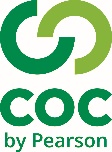 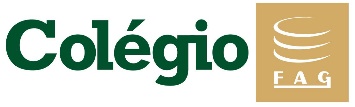 Aproveitando que estão todos reunidos em família, faça um desenho da brincadeira preferida dos seus pais ou avós, de quando eram crianças, assim como o artista Ivan Cruz . Em uma folha para desenho ( sulfite): Capriche na criatividade e abuse das cores.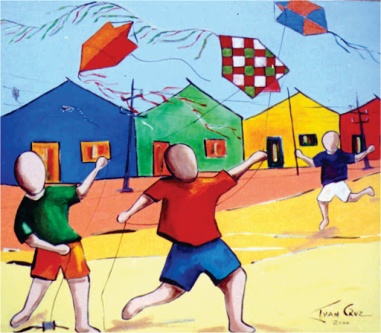 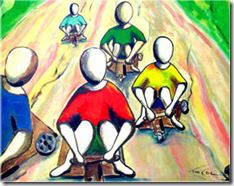 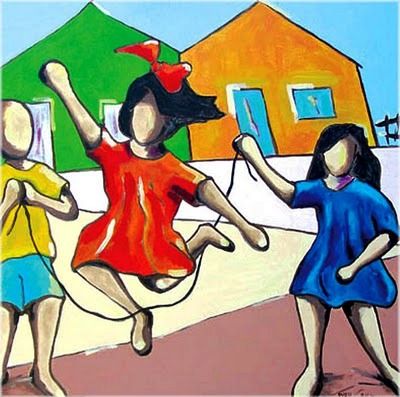 